PROBLEM 2DEH: JANUARY – 2013STATEMENTYOU ARE LOCATED IN THE FRESH AIR BASE3 PEOPLE ARE MISSINGMINE MAP IS UP TO DATEFAN IS OPERATIONALPOWER IS LOCKED OUT AND GUARDEDBACK UP TEAM IS AVAILABLEAGENCIES HAVE BEEN NOTIFIED AND ARE PRESENTMINE IS WALKING HEIGHTSUPPORTED BY ROOF BOLTS UNLESS OTHERWISE NOTEDMETHANE IS PRESENTCARBON MONOXIDE HAS BEEN DETECTEDLOW OXYGEN MAY BE FOUNDTEAM INSTRUCTIONSLOCATE THE MISSING PEOPLEBRING LIVE PEOPLE TO THE FRESH AIR BASEEXPLORE THE MINE IN ITS ENTIRETYFAN CAN BE STARTED WHEN NEEDEDAIR WILL ENTER THE MINE IN THE NUMBER 3 ENTRYFAN CANNOT BE STOPPED, STALLED OR REVERSEDBRIEFING OFFICER’S STATION IS AIRTIGHT WHEN BRIEFING OFFICER IS IN IT!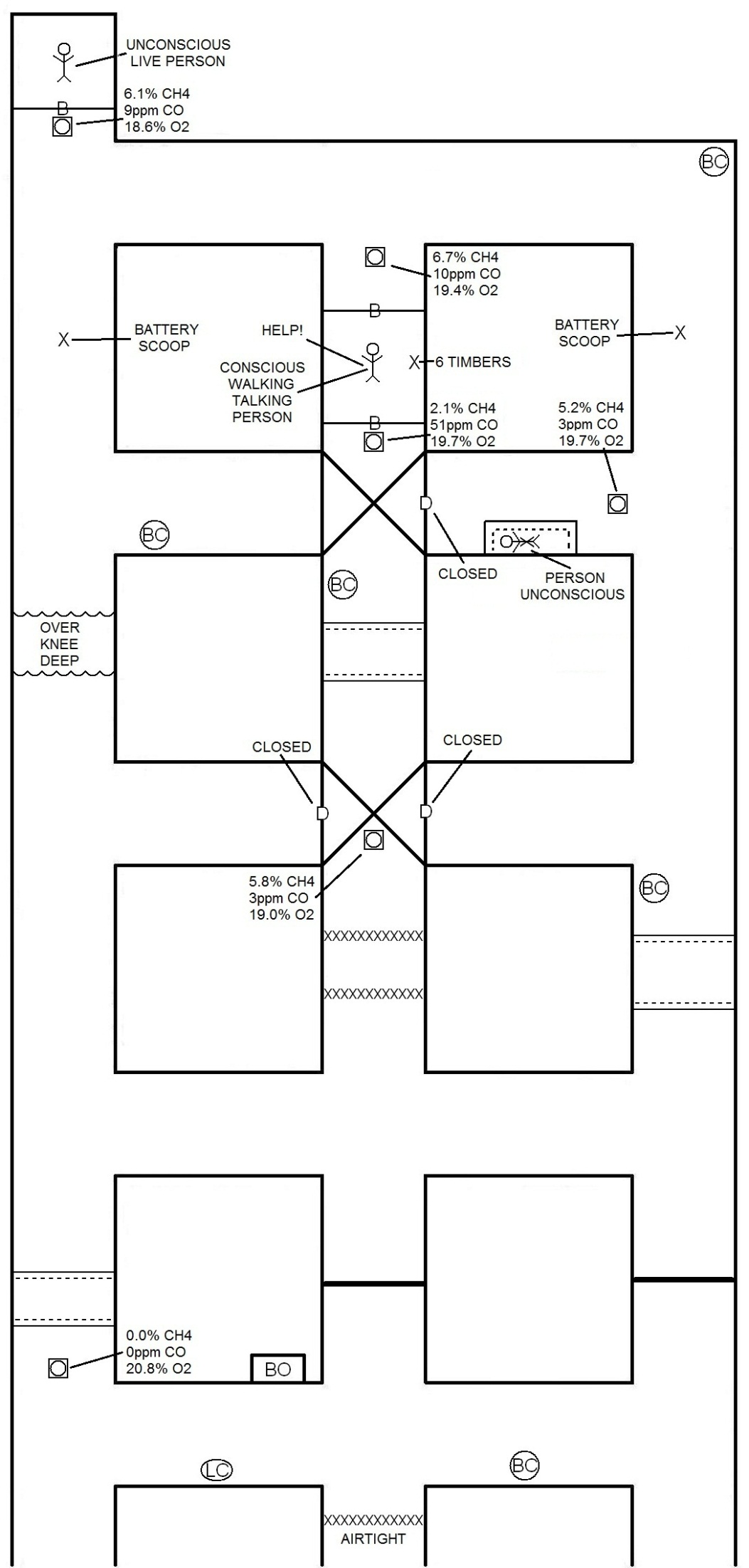 PROBLEM EXPLANATIONPROBLEM PROVIDES SEVERAL DISCUSSIONS.FIRST: DEPENDING ON THE OPENING AIR IS DIRECTED INTO THE INTERSECTION FROM, DOES ALL VENTILATION FROM ONE SOURCE PASS OVER THE GAS PLACARD, UNDER THE FIRST OVERCAST, WHEN TEAM VENTILATES. (Scenario has been submitted to the National Chief Judges) SECOND: EXTENT OF GAS IN #2 TO #3 CROSSCUT WHEN THE TEAM TRAVELS TOWARD SECOND OVERCAST IN THE #2 ENTRY FROM THE #3 ENTRY.THIRD: GAS MIXTURE AT BARRICADE VENTILATED THROUGH OVERCAST DOOR BY LINE CURTAIN.   DOES THE LINE CURTAIN HAVE TO BE HELD FROM THE OUTBY CORNER OF THE INTERSECTION OR AT THE OVERCAST WALL OUTBY THE DOOR?FOURTH: CAN THE BRIEFING OFFICER LEAVE HIS STATION TO ERECT A TEMPORARY STOPPING IN THE FRESH AIR BASE WHEN VENTILATING IRRESPIRABLE MIXTURES?BARRICADE IN #2 ENTRY IS INBY THE CORNER OF THE INTERSECTION.   THERE SHOULD NOT BE ADEQUATE ROOM FOR TEAM TO AIRLOCK INBY THE CORNER.   TEAM SHOULD HAVE TO BUILD OUTBY THE #2 INTERSECTION (OVERCAST).   TEAM WILL NEED TO CLOSE THE DOOR IN THE OVERCAST TO CREATE AN AIRTIGHT SEPARATION.PERSON IN #2 BARRICADE IS RESCUED FIRST.   DEPENDING ON THE TEAMS STOPPING POINT, THE TEAM MAY BE ABLE TO TIMBER THE ELONGATED UNSAFE ROOF FROM THE TEAM STOP AND REACH THE PERSON IN THE ELONGATED UNSAFE ROOF, PRIOR TO RETREATING TO THE FRESH AIR BASE WITH PERSON IN BARRICADE #2.***PERSON IN ELONGATED UNSAFE ROOF IS UNCONSCIOUS.   TRAINER COULD ELECT TO HAVE THE PERSON IN THE #2 BARRICADE INJURED OR UNCONSCIOUS.   IF TEAM CHOSE TO TIMBER THE ELONGATED UNSAFE ROOF BEFORE TAKING THE PERSON IN THE #2 BARRICADE TO THE FRESH AIR BASE, CREATES SITUATION OF TWO PATIENTS AND ONE STRETCHER.THREE VENTILATIONS REQUIRED TO REMOVE THE PERSON IN THE #2 BARRICADE.FOURTH VENTILATION IS REQUIRED TO REMOVE THE PERSON IN THE #1 BARRICADE.PERSON IN ELONGATED UNSAFE ROOM MUST BE RECOVERED PRIOR TO FOURTH VENTILATION.MUST TIMBER UNSAFE ROOF IN #2 ENTRY PRIOR TO FOURTH VENTILATION.	***NOTE: Builds in each ventilation step may vary as long as air cannot move in any 			      area other than shown in ventilation step.TEAM STOPS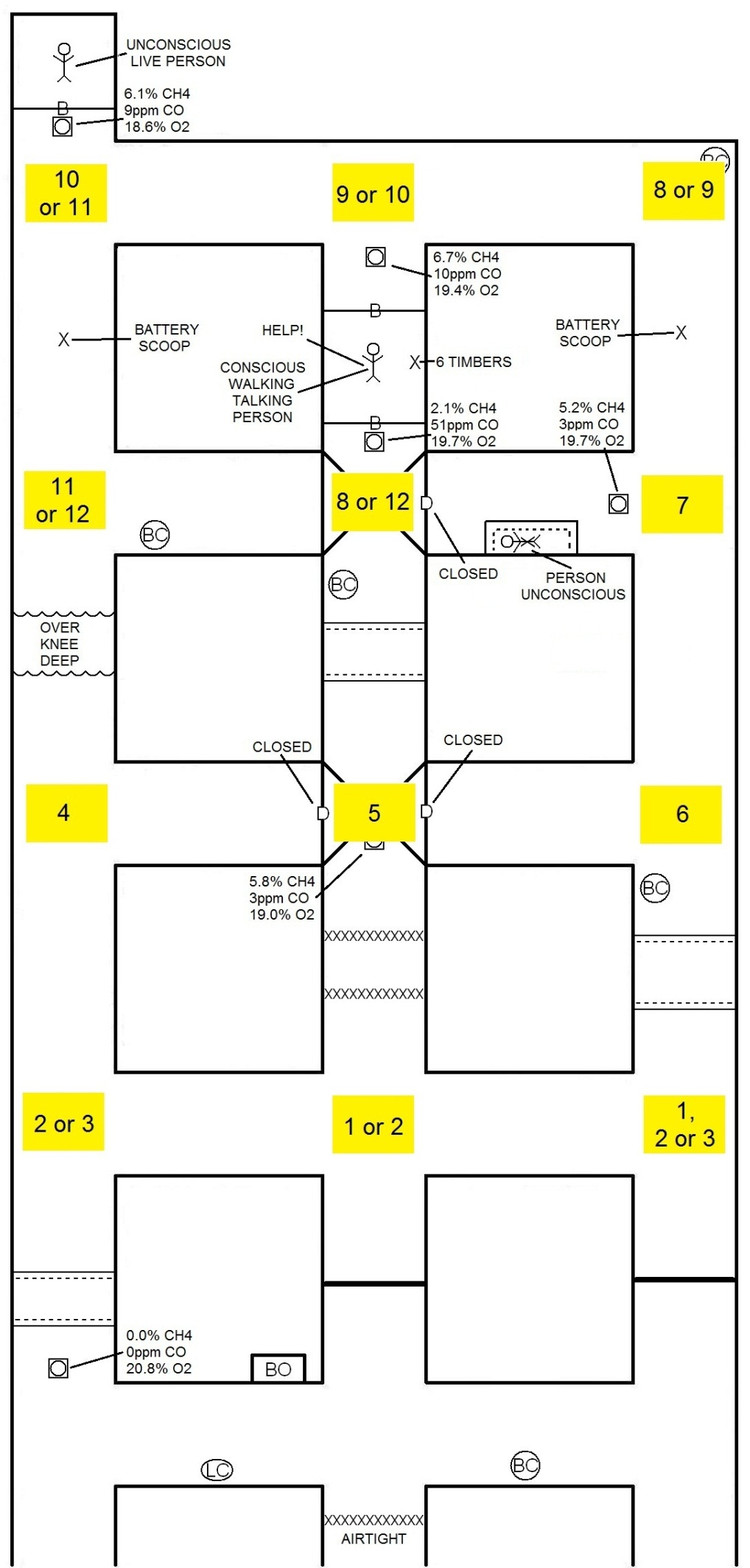 VENTILATION 1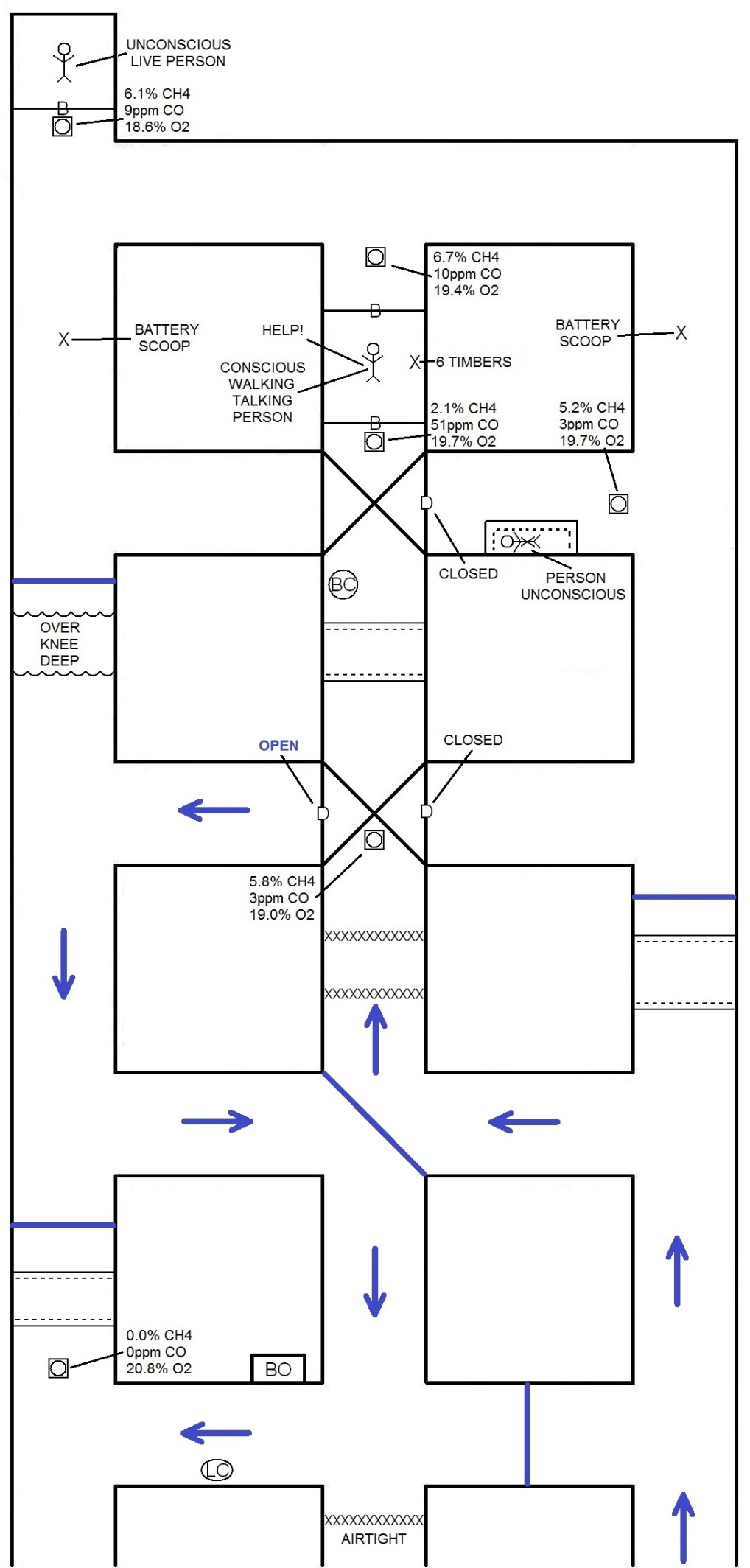 VENTILATION 1 ALTERNATIVE (First Discussion)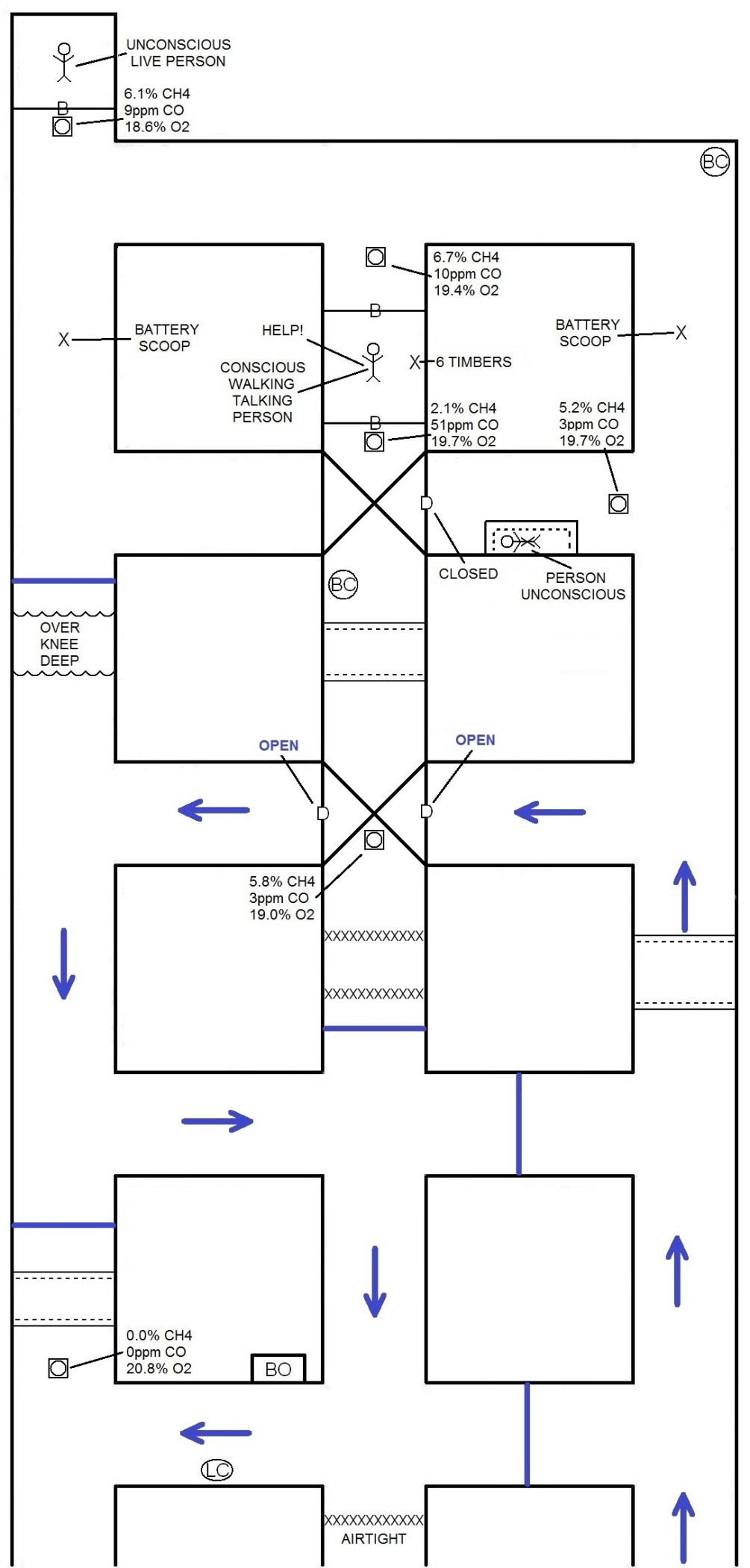 VENTILATION 2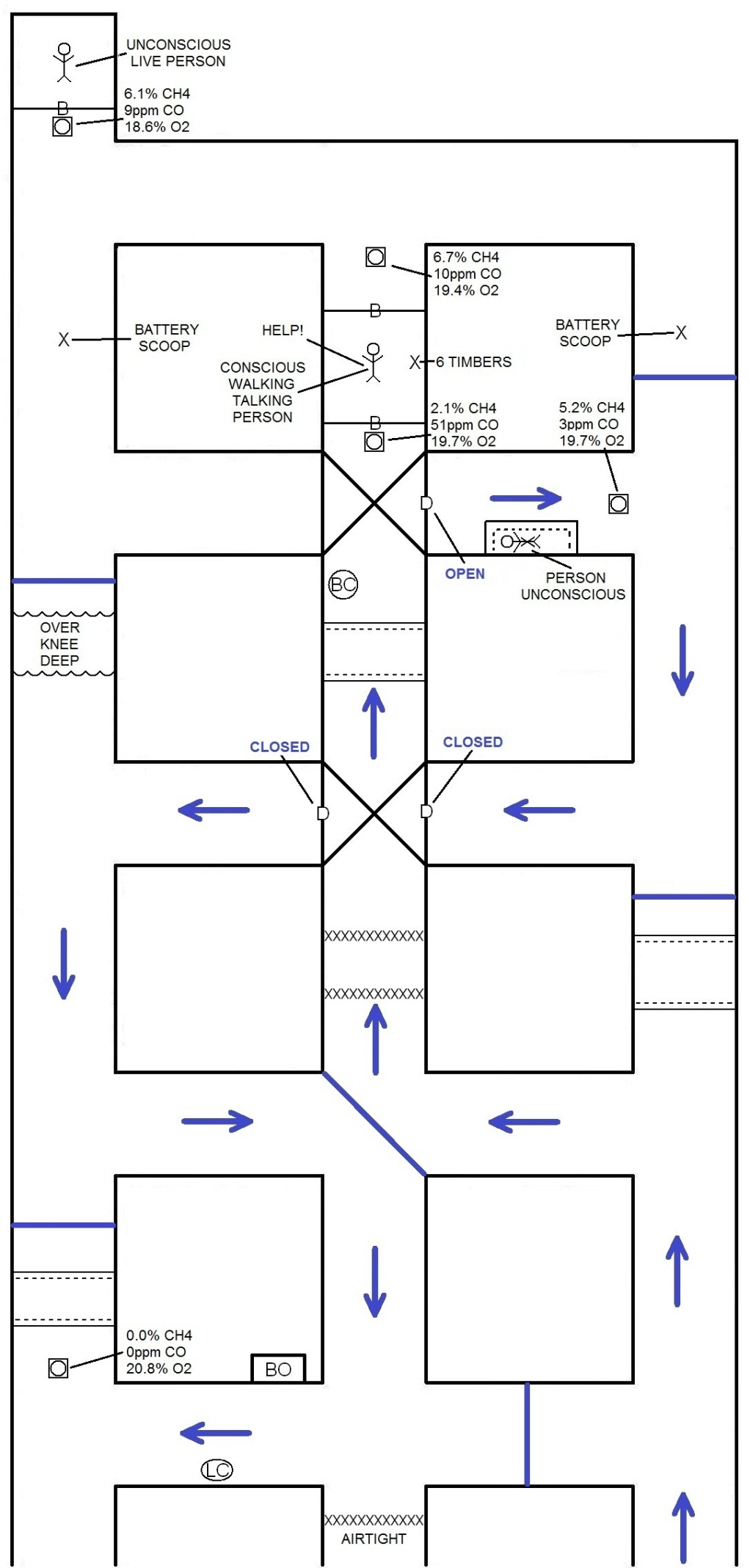 VENTILATION 3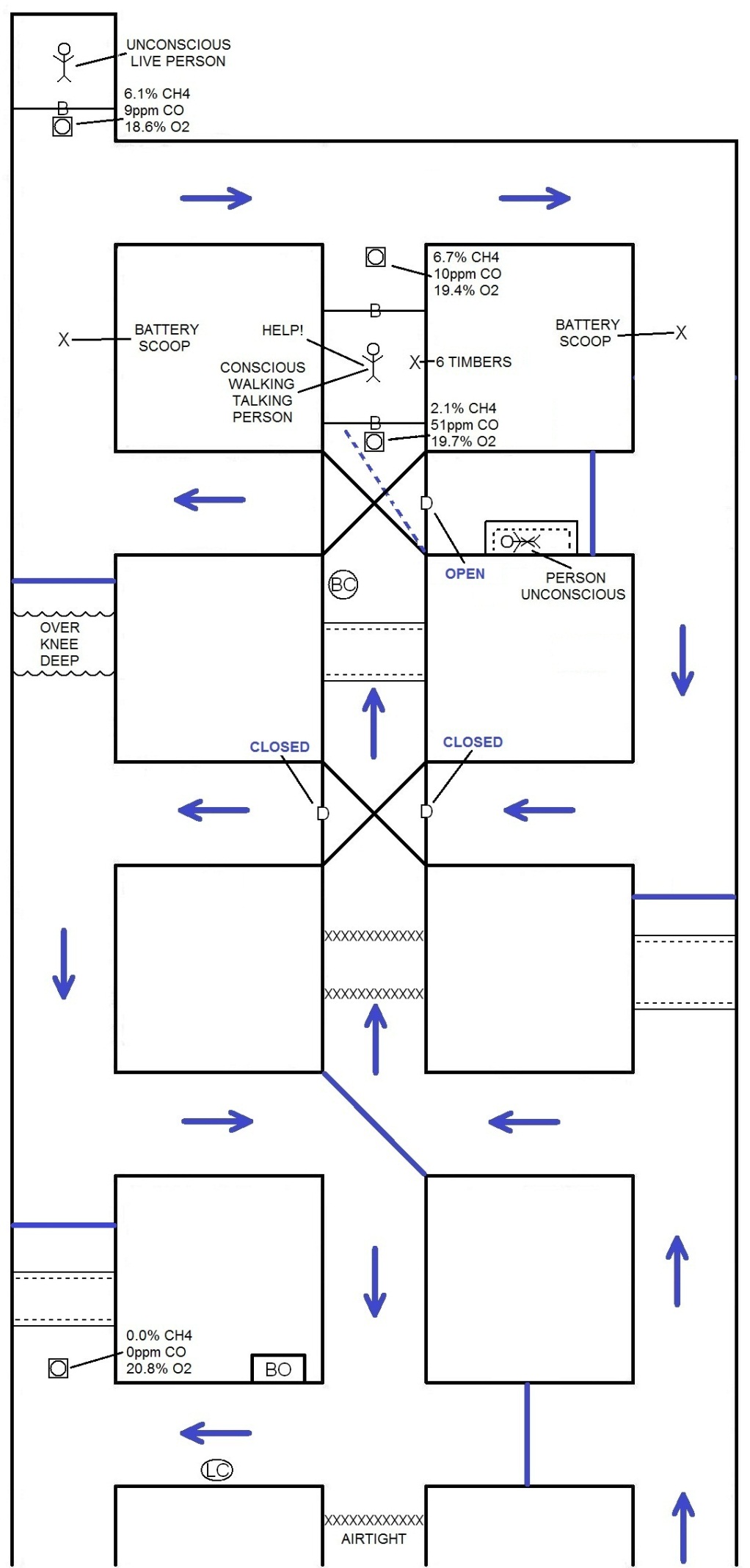 VENTILATION 4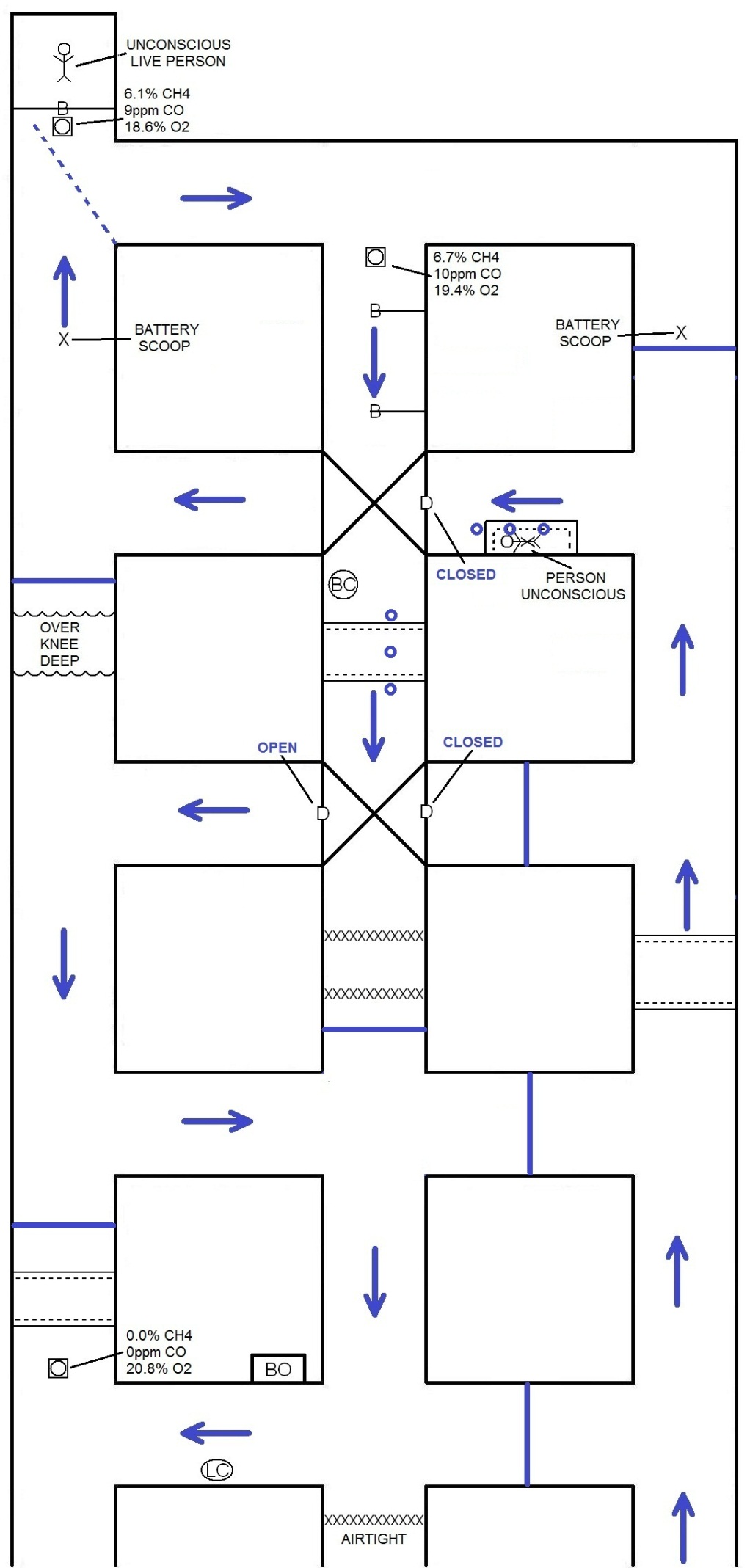 